Martes26de abril Primero de Primaria Formación Cívica y Ética¿Para qué sirven las normas y las reglas?Aprendizaje esperado: toma conciencia acerca de la importancia de las reglas y los acuerdos de convivencia en el aula y la casa, e identifica beneficios y consecuencias de no respetarlas.Énfasis: identifica la función de las normas y reglas en la convivencia cotidiana, sus beneficios y las consecuencias de no respetarlas.¿Qué vamos a aprender? Aprenderás la importancia de las reglas y la diferencia con las normas.Comprenderás la función de respetar las normas y reglas en la convivencia cotidiana. Para esta sesión necesitaras: Tu libro de Formación Cívica y Ética.https://libros.conaliteg.gob.mx/20/P1FCA.htm¿Qué hacemos? Para iniciar esta sesión conoce el juego “Mantenla arriba”, se juega con dos personas y necesitan una pelota para cada una, como su nombre lo dice, lo que debes hacer es mantener la pelota rebotando, no debe bajar más allá de tu cintura y mucho menos al piso, si eso ocurre, significa que tu oportunidad ha terminado. Una regla importante es que no se puede sostener la pelota, siempre debe mantenerse en el aire.Y hay un tiempo límite, aquellos que mantengan la pelota arriba hasta que toque la campana, ganarán el juego.Practícalo en tu casa e invita a un familiar a jugar, te divertirás mucho y te activaras.Aunque te empieces a desesperar un poco, porque quieres sostener la pelota con tus dos manos, para controlar el movimiento, porque mantenerlo flotando es complicado.Se trata de que aprendas jugando. Para iniciar con el tema dime ¿las reglas tienen un propósito? has podido identificar, ¿Cuál es?Las reglas te ayudan a organizar un juego.Las reglas te sirven para organizarte, para organizar un juego o cualquier otra actividad. Como en el juego, conociste las reglas, y aunque se te caiga la pelota y no ganes, las reglas fueron justas y te permiten participar. Las reglas son importantes, para organizarte, pero ¿Es lo mismo reglas que normas? No son lo mismo, aunque sirven para lo mismo. Las normas y las reglas te permiten saber qué está permitido y qué no y por eso te ayudan a tener una mejor organización y convivencia, entonces tanto las normas como las reglas te facilitan la convivencia. Por eso no son lo mismo, pero sirven para lo mismo. Para una mejor comprensión del tema vas a observar el siguiente video.Importancia de seguir las reglas. Del min 1’30 al 2:26https://www.youtube.com/watch?v=dsLzCX-0Ok4Tal como dicen Nora y Alan: En todas partes hay reglas.Las reglas te ayudan a tener orden en las actividades en las que participas.Te dicen cómo debes actuar dependiendo del lugar, por ejemplo, en la escuela, en el parque, en la biblioteca, etc.Además, las reglas: Nos protegen y ayudan a convivir.Nos ayudan a respetar.Si las respetamos, todas y todos salimos ganando.Es muy importante, conocer y respetar las reglas.¿Dónde se pueden aplicarlas reglas?Por ejemplo, en la escuela, desde que comienza el año puedes hacer el reglamento del salón, y así organizarse.También se pueden aplicar las reglas en el trabajo, por ejemplo, una de ellas es que todas y todos lleguen temprano para iniciar puntualmente.Entonces las normas, son reglas que deciden entre todas y todos, para una mejor convivencia, por ejemplo, una norma de un salón de clases puede ser que todos decidan que antes de la salida, se fijaran que no haya basura en el salón y el que haya tirado basura, la debe colocar en el bote.Entonces, ¿Cuál es la diferencia entre normas y reglas?A grandes rasgos la diferencia entre norma y regla es que la primera ajusta conductas y/o actividades, es general y la formulan otras personas, por ejemplo, jueces, autoridades; y reglas; surgen generalmente de acuerdos o convenios entre dos o más personas, son específicas y, una vez instauradas, su cumplimiento es obligatorio.Las normas se tratan de acuerdos que toman entre todas y todos los que participan en un grupo, en una comunidad o en todo el país, aceptas porque te permiten convivir sanamente. Entonces tu participación para poner normas es muy importante, ¿Verdad? Muy importante, recuerda que tienes derecho a expresarte, si en ocasiones no estás de acuerdo con alguna regla, puedes decirlo. Porque de esa manera puedes expresar tus opiniones y defender tus ideas, por ejemplo, si alguien hace un reglamento para el salón e incluye una regla que diga que no está permitido hablar, entonces podrías no estar de acuerdo con eso, porque no estaría respetando tu derecho a participar y a expresar tus ideas. ¿Dónde más se pueden aplicar las reglas? ¿En la casa?Por supuesto. Vas a observar un video al respecto, pon mucha atención.Creciendo juntos - Reglas en la familia. Del 1’25” al 2’08”https://www.youtube.com/watch?v=soZU9ZADOAEDespués de observar y escuchar a Lucy y Estaf, ¿Qué piensas de las reglas en casa? Las reglas te ayudan a respetar y tener empatía, sobre todo con las personas que más amas y con quienes más convives, que son tu familia. Aunque a veces las reglas cansan, por ejemplo, tu mamá dice: no juegues con el balón dentro de la casa, antes de salir a jugar, debes terminar tu tarea. debes ayudar a mantener la limpieza y el orden de la casa, debes lavarte los dientes después de cada comida. ¡A veces piensas que son muchas reglas!Pero estás de acuerdo, que existen por una razón, solo que a veces sientes que son muchas.Y por otro lado es importante reconocer que tanto las reglas como las normas (en la escuela, en la casa, en la comunidad) siempre deben respetar los derechos de todas las personas, por ejemplo, las niñas y los niños no deben trabajar. Otra característica importante de las reglas y las normas es que cuando no se respetan, puede traer consecuencias.¡Consecuencias! como tu mamá que no te deja mirar televisión si no terminas tu comida. Es importante que todas y todos sepan cual va a ser la consecuencia si no respetas una regla o norma, por ejemplo, si no haces tú tarea pues vas a sacar una calificación baja. Pero, ¿qué pasa si no son justas?Las reglas y las normas te ayudan a organizar y a convivir, por eso es muy importante que también sean justas para todas y todos.¿Cómo puedes saber si son justas o injustas?Las reglas y normas justas son aquellas que no dañan a las personas o a sus derechos.¿Y qué pasa si no lo son? ¿Si la regla le quitara los derechos a alguien? ¿O si alguien pone como una regla tratar mal a otra persona?Pues esta regla sería injusta y se tendría que eliminar.Entonces, puedes decir que las reglas que sí se valen son las que: Toman en cuenta la opinión de todas y todos por igual. Respetan los derechos humanos.Incluyen consecuencias en las que se respetan los derechos de todas y todos.Si una de las tres características que se acaban de mencionar no está presente, entonces, ¡No se vale poner esas reglas!Para comprender mejor vas a escuchar la siguiente historia. Lina, la conejita desobediente.https://www.youtube.com/watch?v=DcGkUAbWAbQLa historia, te ayuda a comprender que las reglas establecidas, son para nuestro bien, para la seguridad, protección y tu cuidado.Para continuar vas a revisar tu libro de texto de Formación Cívica y Ética, en la página 92El título dice: “Comprendo por qué hay reglas y acuerdos y reconozco a la autoridad”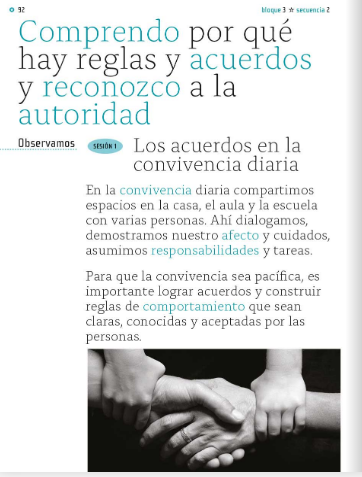 Ahora vas a analizar la situación que se plantea en el libro de texto en la página 93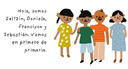 La primera imagen dice: Hola, somos Zeltzin, Daniela, Francisco y Sebastián.  Vamos en primero de primaria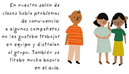 La segunda imagen dice: En nuestro salón de clases había problemas de convivencia: a algunos compañeros no les gusta trabajar en equipo y distraían al grupo.  También se tiraba mucha basura en el aula.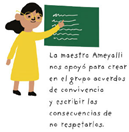 La imagen tres: La maestra Ameyalli nos apoyó a crear en el grupo acuerdos de convivencia y escribir las consecuencias de no respetarlos.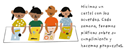 La cuarta imagen: Hicimos un cartel con los acuerdos, cada semana, tenemos pláticas sobre su cumplimiento y hacemos propuestas.Que observas en el salón de clases de Zeltzin, Daniela, Francisco y Sebastián.Es un buen ejemplo, muchas maestras, desde el primer día de clases, organizaron una actividad en la cual, juntas y juntos hicieron las normas en el grupo de primer grado, y aunque estén trabajando a distancia, es importante que las respeten.Algunas de las normas que establecieron en el grupo de primero son:Escuchar o leer con atención las instrucciones.Preguntar en el momento en que tengamos dudas.Trabajar de manera activa y con entusiasmo.Apoyar a nuestras compañeras y compañeros en lo que podamos.En el ejemplo del libro de texto, las normas que ayudó a crear la maestra Ameyalli debieron ser parecidas a las del grupo de primero. Sí, y ayudaron al grupo a resolver el problema, porque cuando trabajas en equipo es más fácil y eso ayuda a la convivencia.Porque cuando no se cumplen los acuerdos hay situaciones injustas que no ayudan a aprender.Las reglas y las normas te sirven para respetar los derechos de las y los demás y así mejorar la convivencia. Niños y niñas de primaria contestaron a la pregunta, ¿Cuál es la importancia de seguir las reglas?Observa el siguiente video.Creciendo juntos - Importancia de seguir las reglas Del min 8’10” al 9’52”https://www.youtube.com/watch?v=dsLzCX-0Ok4&t=540sLas reglas te ayudan a la convivencia, escuchando las opiniones de las niñas y los niños, una que llama la atención, es que las reglas y las normas se deben de cumplir, aunque nadie te vea.Las reglas y normas se hacen para identificar lo que está bien y lo que está mal cuando convives y también para respetar los derechos de todas y todos, pero es válido preguntarse, ¿Se deben de cumplir, aunque nadie te vea?Como las y los niños que observaste, las normas y reglas se deben respetar, aunque nadie te vea, porque de esta manera eres honesta y honesto contigo, y la honestidad es un valor muy importante. La honestidad, la sinceridad, la verdad y la justicia son valores muy importantes. Respetar las reglas y normas, no solo es importante en tu vida personal, sino que, al hacerlo, ayudas a construir una sociedad mucho más libre y justa. Vas a cantar la siguiente canción que te ayuda a entender la importancia de las reglas. Justicia. Deni y los derechos de las niñas y los niños. Canción del min 8:58 a 10:30https://www.youtube.com/watch?v=JTGk9GGfYsQEn esta sesión aprendiste muchas cosas.Las reglas ayudan para una buena convivencia. Tu familia, maestras y maestros, las ponen para tu protección y seguridad. Y las reglas y normas:Toman en cuenta la opinión de todas y todos por igual. Respetan los derechos humanos.Definen las consecuencias de respetar los derechos de todas y todos.Las reglas y normas debes de obedecerlas, aunque nadie te vea y que cuando participas en la creación de ellas, es más fácil obedecerlas.El reto de hoy:Te invitó a reflexionar sobre la función e importancia de reglas y normas, también piensa en cómo participar en la creación de normas y reglas en casa y cuando puedas en tu salón de clases.Si te es posible consulta otros libros y comenta el tema de hoy con tu familia. ¡Buen trabajo! Gracias por tu esfuerzo. Para saber más: Lecturas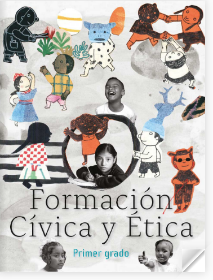 https://libros.conaliteg.gob.mx/20/P1FCA.htm?#page/1